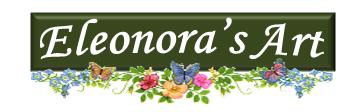 Email:  			Eleonoras.Art.2@gmail.comTelefoonnummer:	06 49 13 12 36	Geachte klant,Wilt u al uw gegevens invullen op het bestelformulier? U kunt dit formulier verzenden naar Eleonaras.Art.2@gmail.com. Ik neem dan zo spoedig mogelijk contact met u op.Met vriendelijke groet,Eleonora’s ArtBestelformulierBestelformulierNaam:Achternaam:Straat en huisnummer:Postcode en WoonplaatsTelefoonnummerMobiele nummerNaam schilderij:Heeft u nog vragen? 